למורה החונך: תיעוד צפייה בשיעורמטרת השיח הפדגוגי הינה להציף התנהגויות הוראה אפקטיביות לחיזוק והעצמת המורה והתנהגויות הוראה המעלות בכם תהיות ושאלות לשם התבוננות ולמידה*במהלך הצפייה חשוב לכתוב ולתעד כמה שיותר ציטוטים של המורה, התלמידים והתנהגויות בשיעור לשם ביסוס השיח הממשב על דוגמאות מהשטח.*  מבוסס על מאמרו של דר' קבי גוטרמן – קיודם ההוראה באמצעות תצפיות הוראה ושיח פדגוגיעל מה מסתכלים בשיעור? מתוך מאמרו של דר' קבי גוטרמן – קיודם ההוראה באמצעות תצפיות הוראה ושיח פדגוגי: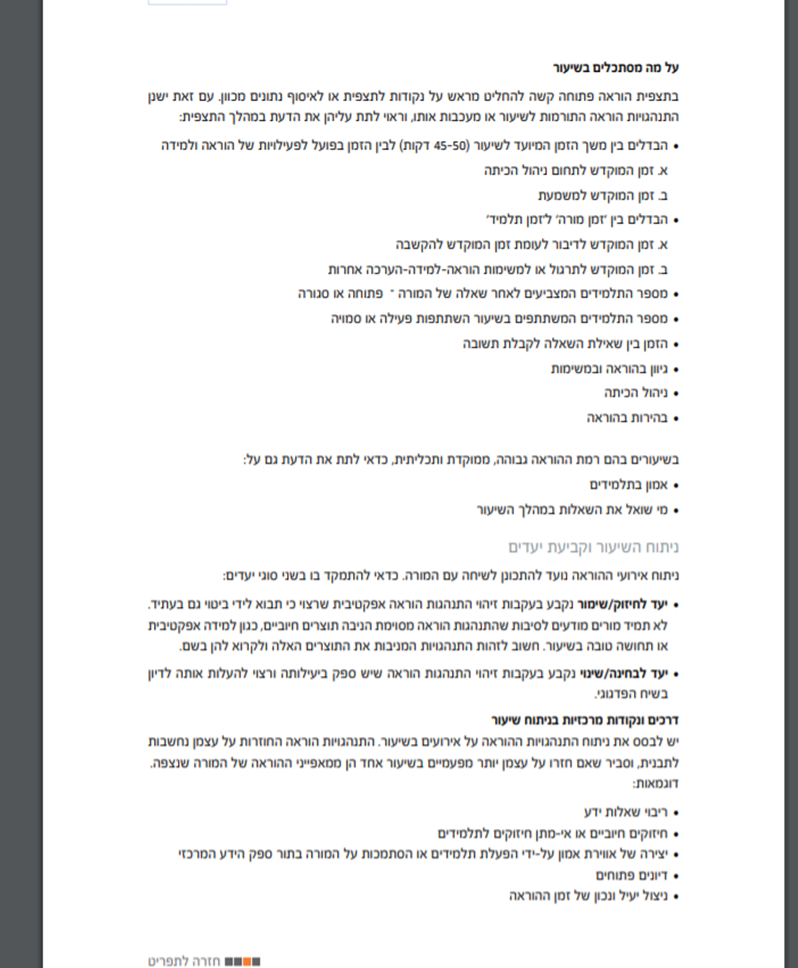 שאלות שעולות בי, מה ארצה לשאול על זה? שאלות תהייה* (למילוי לאחר השיעור ולקראת שיח פדגוגי ממשב*)מה אני רואה?